Codziennie obowiązuje doskonalenie techniki czytania.Jeśli się nudzisz, zajrzyj na stronę: www.matzoo.pl, www.klikankowo.pl, www.eduelo.pl. 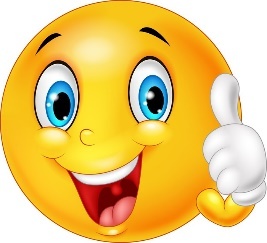 Powodzenia i do zobaczenia! E. MioduszewskaPoniedziałek18.05.2020r. Temat: Skrzydlaci przyjaciele.Edukacja polonistyczna: Omówienie ilustracji do tekstu – wprowadzenie zapisu głoski miękkiej „Dzi”, „dzi”. Ćwiczenia utrwalające pisownię wyrazów ze spółgłoską miękką „dź” („dzi”). Czytanie ciekawostek o fruwaniu i lataniu. (podręcznik s. 23-24, ćwiczenia s. 25-26, zeszyt do kaligrafii s. 52 – „dzi”.Edukacja matematyczna: Ćwiczenia rachunkowe w zakresie 20. (ćwiczenia s. 52-53, karta pracy) Edukacja muzyczna: Elementarz odkrywców – muzyka  (s. 79) K.M.Uczeń:- Przeczytaj tekst w podręczniku. - Policz liczbę liter, głosek, sylab w podanych wyrazach w podręczniku.- Wskaż w tekście wyrazy z „dzi”.- Poćwicz pisanie spółgłoski miękkiej „dzi”.- Utwórz wyrazy z sylab oraz  podpisz podanymi wyrazami z ramki  ilustracje. - Rozwiąż krzyżówkę.- Uzupełnij tekst z lukami.- Rozwiąż działania oraz zadnia z treścią.Przewidywane osiągnięcia ucznia z odniesieniem do podstawy programowej:I.1.1, I.1.2,I.2.1,I.2.4,I.3.1, I.4.1, I.4.4, I.5.1, II.2.2, II.4.1, II.3.2,Wtorek19.05.2020r. Temat: Czego uczymy się od ptaków?Edukacja polonistyczna:   Pojazdy powietrzne budowane przez człowieka – na podstawie tekstu „Ludzie jak ptaki”. Głośne czytanie tekstu ze zrozumieniem. Ćwiczenia w opowiadaniu i ćwiczenia utrwalające pisownię wyrazów ze spółgłoską miękką „dź”. (podręcznik s. 25-27, ćwiczenia s. 27-28)Edukacja matematyczna: Dodawanie i odejmowanie w zakresie 20.  (ćwiczenia s. 54-55)  Doskonalenie rachunku pamięciowego. Edukacja plastyczna: Namaluj farbami majową łąkę. K.M.Wychowanie fizyczne:  Gry i zabawy z piłką. Poćwicz rzuty i chwyty, w miarę możliwości podania piłki w parach.  K.M.Uczeń:- Przeczytaj tekst w podręczniku „Ludzie jak ptaki” i odpowiedź na pytania do tekstu. - Wykonaj ćwiczenia w zeszycie ćwiczeń.- Rozwiąż zadania z podręcznika i wpisz je do zeszytu. - Wykonaj  podane działania oraz zadania z treścią w zeszycie ćwiczeń. Przewidywane osiągnięcia ucznia z odniesieniem do podstawy programowej:I.1.1, I.1.2,I.2.1,I.1.3, I.2.4, I.3.1, I.5.1, I.5.7.  III.1.1, III.1.9, I.4.1, I.4.4, I.5.1, II.2.2, II.4.1, II.3.2, II.6.7,Środa 20.05.2020r.Temat: Dzień odkrywców. Edukacja polonistyczna: Kolory wiosny. Słuchanie opowiadania  Marii Ewy Letki „To ja, żaba”. Wypowiedzi na temat zachowania bohaterów opowiadania. Opowiadanie przygód głównej bohaterki. Ćwiczenia językowe i ortograficzne – utrwalenie poznanych zasad. Edukacja matematyczna: Dodawanie i odejmowanie w zakresie 20.  (karty pracy)Edukacja przyrodnicza: Zasady segregacji śmieci i ponowne wykorzystywanie odpadów. (karty pracy)Wychowanie fizyczne: Pobaw się w gry i zabawy bieżne. K.M.Uczeń:-  Wysłuchaj tekst Marii Ewy Letki „To ja, żaba”. Oceń, które zdania są prawdziwe, a które są fałszywe. - W zeszycie ćwiczeń odszukaj dwie identyczne żaby.- Uporządkuj zdania i je zapisz.- Rozwiąż rebus i zapisz rozwiązanie.- Rozwiąż krzyżówkę.- Dopasuj podane działania do właściwych wyników.- Rozwiąż podane działania.Przewidywane osiągnięcia ucznia z odniesieniem do podstawy programowej:I.1.1, I.1.2,I.2.1, I.1.3,I.1.4, I.2.3, I.2.4,I.2.5, I.2.6,I.3.1, I.5.7,  III.1.1, III.1.9, I.4.1, I.4.4, I.5.1, II.2.2, II.4.1, II.3.2, IV.1.1, IV.1.2, IV.2.1Czwartek21.05.2020r.Temat: Między nami w klasie. Zajęcia komputerowe: Nauka pisania w programie Paint. (podręcznik s. 46-47) Edukacja polonistyczna z edukacją społeczną:  Opowiadanie Zofii Staneckiej „Świnka” – formułowanie wniosku na temat postępowania z pożyczonymi rzeczami. Uzupełnianie zdań czasownikami zakończonymi samogłoskami „ą”, „ę”. (podręcznik s.28-29, ćwiczenia s. 29-30)Ocena zachowania bohatera w opowiadaniu. Związki przyczynowo-skutkowe.Uczeń:- Skorzystasz z narzędzia Tekst w edytorze grafiki.- Przeczytaj tekst w podręczniku i udziel odpowiedzi na podane pytania. - Oceń postępowanie Wojtka.- Zastanów się, jak należy się zachowywać w odpowiednich sytuacjach.- Przeczytaj wiersz Tomasza Plebańskiego „Tydzień w szkole”.- Rozwiąż ćwiczenia w zeszycie ćwiczeń.Przewidywane osiągnięcia ucznia z odniesieniem do podstawy programowej:VII.2.2, VII.2.3, VII.3.1, VII.5.1I.5.1, I.4.4, I.3.3, I.3.2, I.3.1, I.2.4, I.1.2, III.1.4Piątek22.05.2020r.Temat: Między nami w domu. Edukacja polonistyczna:Słuchanie tekstu Joanny Papuzińskiej „Jak nasza mama zreperowała księżyc”. Kilkuzdaniowe wypowiedzi na temat sytuacji, w których ich mama komuś pomogła. Stopnie pokrewieństwa na podstawie własnych doświadczeń. (podręcznik s. 30-31, ćwiczenia s. 31-32)Edukacja matematyczna:Obliczenia w zakresie 20 – działania z okienkami.  (ćwiczenia s. 56-57)Wychowanie fizyczne: Pobaw się w zabawy ruchowe z czworakowaniem oraz podskokami. K.M.Edukacja techniczna: Przedstaw w pracy plastycznej własny udział w aktywnej formie wypoczynku na świeżym powietrzu. K.M.Uczeń:- Posłuchaj opowiadania Joanny Papuzińskiej „Jak mama zreperowała księżyc”.- Udziel odpowiedzi na pytania pod tekstem.- Rozwiąż ćwiczenia w zeszycie ćwiczeń. - Rozwiąż podane działania oraz wykonaj zadania z treścią.Przewidywane osiągnięcia ucznia z odniesieniem do podstawy programowej:I.1.2, I.2.1, I.2.4, I.3.1, I.3.3, I.4.1, I.4.4, I.4.5, I.5.1, II.2.2, II.3.2, II.3.3, II.4.1,  II.6.3